  ПРОЕКТ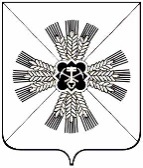 РОССИЙСКАЯ ФЕДЕРАЦИЯКЕМЕРОВСКАЯ ОБЛАСТЬ - КУЗБАССПРОМЫШЛЕННОВСКИЙ МУНИЦИПАЛЬНЫЙ ОКРУГСОВЕТ НАРОДНЫХ ДЕПУТАТОВПРОМЫШЛЕННОВСКОГО МУНИЦИПАЛЬНОГО ОКРУГА1-й созыв, 1-е заседаниеРЕШЕНИЕот ______ № ___пгт. ПромышленнаяО назначении временно исполняющего полномочия главы Промышленновского муниципального округа На основании Федерального закона от 06.10.2003 № 131-ФЗ «Об общих принципах организации местного самоуправления в Российской Федерации», Закона Кемеровской области - Кузбасса от 05.08.2019 № 68-ОЗ                                    «О преобразовании муниципальных образований», Совет народных депутатов Промышленновского муниципального округа РЕШИЛ:1. Назначить Ильина Дениса Павловича временно исполняющим полномочия главы Промышленновского муниципального округа с 26 декабря 2019 года до дня вступления в должность главы Промышленновского муниципального округа, избранного Советом народных депутатов Промышленновского муниципального округа из числа кандидатов, представленных конкурсной комиссией по результатам конкурса, в части исполнения следующих полномочий:- главы администрации Промышленновского муниципального округа;- представляет Промышленновский  муниципальный округ в отношениях с органами местного самоуправления других муниципальных образований, органами государственной власти, гражданами и организациями, без доверенности действует от имени Промышленновского муниципального округа;- подписывает и обнародует нормативные правовые акты, принятые Советом народных депутатов Промышленновского муниципального округа, направляет Устав Промышленновского муниципального округа для государственной регистрации в регистрирующий орган;-  подписывает нормативные правовые акты администрации Промышленновского муниципального округа;- имеет право требовать  созыва внеочередного заседания Совета народных депутатов Промышленновского муниципального округа;- обеспечивает осуществление органами местного самоуправления Промышленновского муниципального округа полномочий по решению вопросов местного значения и отдельных государственных полномочий, переданных органам местного самоуправления Промышленновского муниципального округа  федеральными законами и Законами Кемеровской области - Кузбасса.2.  Опубликовать настоящее решение в районной газете «Эхо» и на официальном сайте администрации Промышленновского муниципального округа в сети Интернет.3.  Настоящее решение вступает в силу с даты подписания. Председатель Совета народных депутатовПромышленновского муниципального округа                           Е.А. Ващенко